German Sweet and Savory Bratwurst StewA good old German recipe dish using an Instant Pot with less than 10 minutes prep with affordable and nutritious ingredients.Put your oil in the pot and set it to sauté’.   Then add onion and brown nicely.  Next, add your brats with the apple sauce, sage, salt, and broth.  Add all of your veggies.  Set your pot to low for 6 to 7 hours using the sealable lid.  Enjoy!n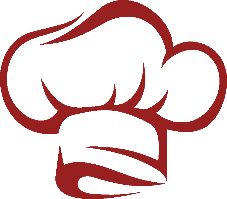 